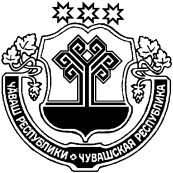 О внесении изменений в Порядок проведения конкурса «Лучший староста сельского населенного пункта»В целях устранения коррупциогенных факторов и нарушения правил юридической техники в Порядке проведения конкурса «Лучший староста сельского населенного пункта» Собрание депутатов Янтиковского сельского поселения Янтиковского района р е ш и л о:Внести в Порядок проведения конкурса «Лучший староста сельского населенного пункта», утвержденный решением Собрания депутатов Янтиковского сельского поселения Янтиковского района от 21.05.2019 № 65/1 «Об утверждении Порядка проведения конкурса «Лучший староста сельского населенного пункта», следующие изменения:а) пункт 2.3 раздела II «Порядок подготовки Конкурса» изложить в следующей редакции:«2.3. Комиссия образуется в составе председателя, заместителя председателя, секретаря и членов Комиссии. Общее число членов Комиссии должно составлять не менее шести человек. В состав Комиссии входят представители органов местного самоуправления Янтиковского сельского поселения Янтиковского района, а также по согласованию представители органов местного самоуправления Янтиковского района, органов внутренних дел (полиции) и иных правоохранительных органов, других территориальных органов федеральных органов исполнительной власти, общественных объединений»;б) в абзаце шестом пункта 3.2 раздела III «Порядок проведения Конкурса» слова «согласно приложению №3 к настоящему Порядку» заменить словами «согласно приложению № 4 к настоящему Порядку»;в) абзац второй пункта 4.3 раздела IV «Определение и награждение победителей Конкурса» изложить в следующей редакции:«Победители Конкурса поощряются вознаграждениями по решению Комиссии при наличии финансовых средств на указанные цели, предусмотренных в бюджете Янтиковского сельского поселения Янтиковского района на соответствующий  финансовый год».Настоящее решение вступает в силу с момента его официального опубликования.Председатель Собрания депутатовЯнтиковского сельского поселения                                          С.В. НиколаеваГлава Янтиковскогосельского поселения                                                                          Н.И.СормовЧУВАШСКАЯ РЕСПУБЛИКАЯНТИКОВСКИЙ РАЙОНЧĂВАШ РЕСПУБЛИКИТĂВАЙ РАЙОНĚСОБРАНИЕ ДЕПУТАТОВЯНТИКОВСКОГО СЕЛЬСКОГО
ПОСЕЛЕНИЯРЕШЕНИЕ29 октября 2019   № 73село ЯнтиковоТĂВАЙ ЯЛ ПОСЕЛЕНИЙĚНДЕПУТАТСЕН ПУХĂВĚЙЫШĂНУ29 октябрь  2019 № 73Тǎвай ялě